2019 ABC of Florida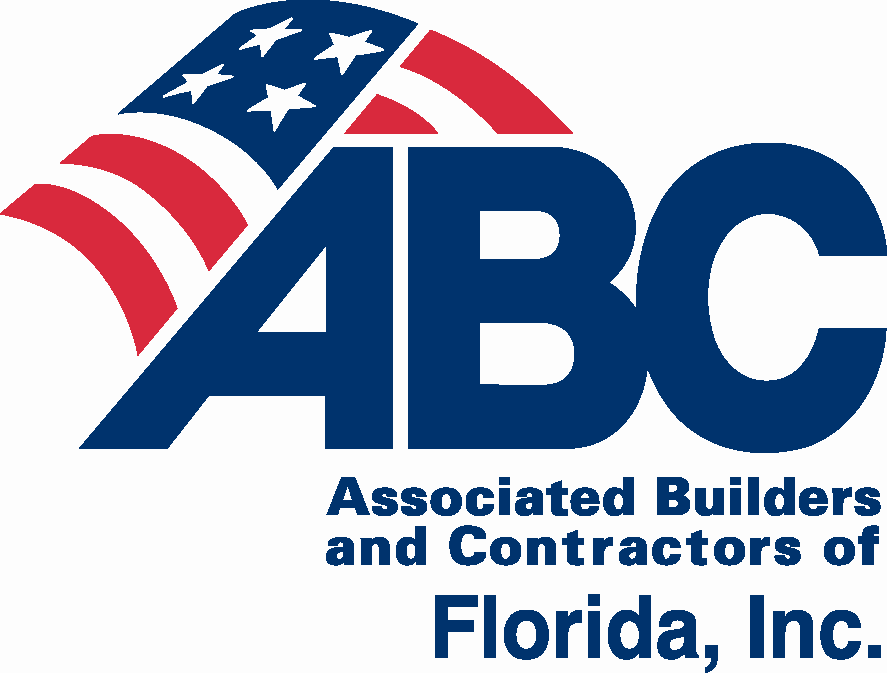 State ConventionJuly 25-27, 2019The ABC of Florida State Convention gives you an opportunity to make connections and develop relationships with peers from all five Florida ABC Chapters, while enjoying the Florida’s Gulf Coast. Reserve your room for Thursday, Friday and Saturday nights at the Lido Beach Resort. Lido Beach Resort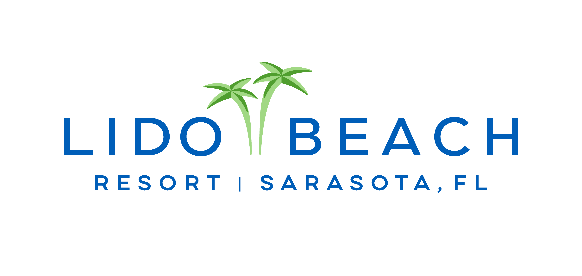 700 Benjamin Franklin Drive Sarasota, FL  34236800-441-2113 www.lidobeachresort.comEvents & Activities Schedule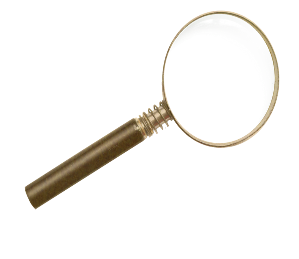 Thursday, July 25	1:00 p.m.	–	5:00 p.m.	Board Meeting	6:00 p.m.	–	7:30 p.m. 	Opening Night & Legislative ReceptionFriday, July 26	8:00 a.m.	–	4:00 p.m.	Planning Conference 	6:00 p.m.  				Chapter Dinners 						(Contact your Chapter Office)Saturday, July 27	6:00 p.m.	–	7:00 p.m.	Final Night Reception	7:00 p.m.	–	10:00 p.m.	Dinner, Dancing, & Murder Mystery PartyRoom ReservationsABC of Florida has reserved a limited number of rooms at a discounted group rate, which is available while supplies last.  The deadline for the group rate is June 24, 2019.  After this date, there is no guarantee that rooms or the group rate will be available.  Group rate is available prior and after the Convention’s date for these dates based on availability: 7/20 – 7/30.ABC of Florida State Convention Group Room Rates:For group rates, use the online reservation link or call 800-441-2113 and mention ABC of Florida Annual Convention. For online link and more details go to www.abccentralflorida.com/state-conventionRun of the house group room rate is $249 Beachfront Deluxe Kitchenette group room rate is $279Beach View Junior Suites group room rate is $339Beach View One Bedroom Suite group room rate is $409Partial View Two King Two Bedroom Suite group room rate is $399These rates include a $10 per room, per night resort fee. Self-parking is an additional $15 per day. No valet parking is available. Group rates are available for registered convention attendees only.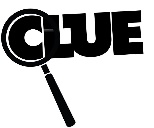 Deadline for Room at Group Rate: Monday, June 24, 2019.Sponsorship OpportunitiesABC of Florida State Convention    July 25-27, 2019Hospitality Suite SponsorshipsThursday, July 25 – Saturday, July 27–	Beverage Sponsor 	$750Company logo on signage in hospitality suite–	Coffee Sponsor	$500Company logo on signage in hospitality suite–	Map Sponsor	$250Company logo on property map distributed in each registration package and on display in hospitality suiteTote Bag Sponsor	$150*Company supplies a minimum of 150 heavy duty tote bags which meet ABC specifications.  Registration Package Sponsor	$125*Company supplies a minimum of 150 donated items.  Lanyard Sponsor	$125*Company supplies a minimum of 150 lanyards which meet ABC specifications.*Sponsor fee plus shipping and handling charges (which is determined by actual charges incurred). Contact the CFC ABC office with specifics, regarding shipping, delivery, size, etc. Opening Night Reception SponsorsThursday, July 25–	Legislator Sponsor 	$1,000	Company logo on signage during reception–	Reception Sponsor 	$1,000	Company logo on signage during receptionABC of FL Planning Conference SponsorsFriday, July 26–	Planning Conference Meeting Sponsor	$500	Company logo on signage during planning conference–	Planning Conference Breakfast Sponsor	$250	Company logo on signage displayed during breakfast and on tables–	Planning Conference Lunch Sponsor	$250	Company logo on signage displayed during lunch and on tablesFinal Night SponsorsSaturday, July 27–	Sleuth Reception Sponsor 	$1,000	Company logo on signage at during reception –	Dying to Dance DJ Sponsor 	$1,000	Company logo on signage during dinner/dance –	Alibi Centerpiece Sponsor	$500	Company logo on mini tent cards on each table –	Mystery Sponsor 	$500	Company logo on signage displayed during final night Sponsorships are not exclusive except for the Tote Bag and Lanyard Sponsors but may be limited to two companies for some items.In addition, sponsors will receive:ABC of Florida State ConventionRegistration & Sponsorship FormLido Beach Resort | 700 Benjamin Franklin Drive| Sarasota, FL 34236Packages1. Convention Package with Planning Conference $395 – includes Opening Night Reception, Planning Conference, Final Night Reception, and Dinner, Dancing, & Murder Mystery Party2. Convention Package only (without Planning Conference) $295 Individual Registration3A. Opening Night & Legislative Reception $125 | 3B. Children 12 and under $454. Planning Conference $1005. Final Night Reception, and Dinner, Dancing, & Murder Mystery Party $2006A. Children’s Dinner (12 and under) $57 buffet | 6B. $37 Chicken TendersRegistration deadline:  July 12, 2019.  After this date there will be a surcharge/late fee as follows: Package #1 - $75 late fee, Package #2 - $45 late fee, #3 - $15 late fee, #4 - $30 late fee, #5 - $30 late fee.Codes: M= ABC member company employee; S = Significant Other/Spouse/Guest of ABC member (Adult/Teen); C – Child 11 & underCancellation Policy: Cancellations received by 5 p.m., 7/12/19 will be accepted and a cancellation number will be given for confirmation.  After this date, no refunds will be issued.Payment Options:   Check enclosed        Sending check (by July 1)     Request Invoice P.O. # 	    Visa    MC    AMEX     DiscoverName on Card						    Card #					 Exp. Date 		     CVC Code _________   Statement Address		                                           		           Statement Zip Code 		Email receipt to 	    Phone 	 Payable and mail to  ABC of Florida, 651 Danville Drive, Suite 200, Orlando, FL  32825 Email RSVP@abccentralflorida.org	 Online at:  www.abccentralflorida.com/state-convention2019 ABC of Florida State Convention ProgramThursday, July 25, 6:00 – 7:30 p.m.Opening Night & Legislative ReceptionJoin us for opening night reception.  Make connections and meet with key legislators; build relationships while snacking and sipping in the Sunset Terrance Room overlooking the beach and gulf coast waters.  Friday, July 26, 8:00 a.m. – 4:00 p.m.ABC of Florida Legislative Planning Conference - All ABC members welcome to participate!  Agenda to follow.7:30 a.m.	Traditional hot breakfast with coffee, juice, fruit, and bakery items8:00 a.m.	Planning Conference begins.  Soda, bottled water, coffee available all day. 12:00 p.m.	Buffet Lunch2:30 p.m.	Afternoon Break4:00 p.m.	Planning Conference concludesChapter Dinners, 6:00 p.m.	Check with your Chapter Representative for more details.  Saturday, July 27, 6:00 p.m. – 10:00 p.m.Cocktail Reception, 6:00 – 7:00 p.m.Dinner, Dancing & Murder Mystery Party, 7:00 – 10:00 p.m.After a fabulous three course buffet dinner, the entertainment will begin with local DJ talent and dancing.  ABC has a mystery for all to solve during the evening with the surprise announced at the end of the evening.  Contests for best dressed to the theme and a drawing for all who deduced the correct answers. Casual dress is appropriate, as is dressing for fun! ABOUT ABC OF FLORIDAABC has the strongest network of commercial and industrial contractors in the state of Florida with five chapter offices serving over 2,000 companies in every major construction market. 

No one protects you and your business’ legislative and regulatory rights as well as ABC, while providing apprenticeship, skills, management and safety training, networking, member discounts, and many other benefits. The Voice of Commercial Constructionwww.abcflorida.com. Chapter (Check one): Central FL    East Coast     First Coast     Gulf Coast    North FLCONTACT PERSON’S NAMEPHONECONTACT PERSON’S COMPANYE-MAIL2019 ScheduleThursday, July 2511:00 a.m. –	5:00 p.m.1:00 p.m. 	–	5:00 p.m.Registration & Hospitality SuiteABC of FL Board Meeting6:00 p.m. 	–	7:30 p.m.Opening Night & Legislative ReceptionFriday, July 267:30 a.m. 	–	4:00 p.m.Registration & Hospitality Suite8:00 a.m. 	–	4:00 p.m.ABC of FL Legislative Planning Conference(includes breakfast, lunch, afternoon snack, coffee, soda & water)6:00 p.m.Chapter Dinners (check with your Chapter Rep.)Saturday, July 276:00 p.m. 	–	7:00 p.m.Final Night Reception7:00 p.m.	–	10:00 p.m.Dinner, Dancing, & Murder Mystery Party5:30 p.m.	–	10:00 p.m.Children’s Night OutM/SName (please print/type for badges):Name (please print/type for badges):Email – please include email for all adults to receive updates and other noticesMobile #Circle one package (1 or 2)or all Individual Events (3, 4, 5)ChildAgeTotal per person1   2   3A  3B  4  5  6A  6B$1   2   3A  3B  4  5  6A  6B$1   2   3A  3B  4  5  6A  6B$1   2   3A  3B  4  5  6A  6B$1   2   3A  3B  4  5  6A  6B$1   2   3A  3B  4  5  6A  6B$1   2   3A  3B  4  5  6A  6B$Sub Total  = $$ Yes, add a sponsorship  Sponsorship Selected:  ____________________________________________ Sponsorship Selected:  ____________________________________________ Sponsorship Selected:  ____________________________________________ Sponsorship Selected:  ____________________________________________Amount =    $$Total =  $$North Florida Chapter(including Tallahassee & Pensacola)Angie BrookePresident & CEObrooke@abcnorthflorida.org1535 Killearn Center Blvd., Suite B-1Tallahassee, Florida 32309Phone: 850.385.0060www.abcnorthflorida.orgFlorida First Coast Chapter(including Jacksonville & 
St. Augustine)Karin Tuckerktucker@abcfirstcoast.comPresident & CEO707 Peninsular Place, Suite 100Jacksonville, Florida 32204 Phone: 904.731.1506www.abcfirstcoast.comFlorida Gulf Coast Chapter(coastal counties from Ft. Myers to Tampa plus Gainesville)Steve Cona IIIstevecona3@abcflgulf.orgPresident & CEO2008 North Himes Ave.Tampa, Florida 33607 Phone: 813.879.8064www.abcflgulf.org Central Florida Chapter(including Orlando, Kissimmee & Daytona Beach)Mark P. Wyliemwylie@abccentralflorida.orgPresident & CEO651 Danville Drive, Suite 200Orlando, Florida 32825-6393Phone: 407.628.2070www.abccentralflorida.comFlorida East Coast Chapter(coastal counties from Brevard to Key West including Miami, Ft. Lauderdale and West Palm Beach)Peter Dygapdyga@abceastflorida.comPresident & CEO3730 Coconut Creek Parkway, Suite 200Coconut Creek, Florida 33066Phone: 954.984.0075www.abceastflorida.com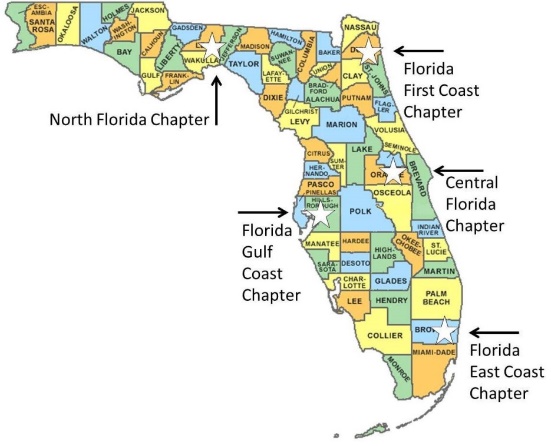 